AP Review - Linear Regression AnswersReview 1:1. B	2. C 	3. B	4. C	5. C	6. E 	7. C 	8. E 	9. A	10. B 	11. A1999 Question 1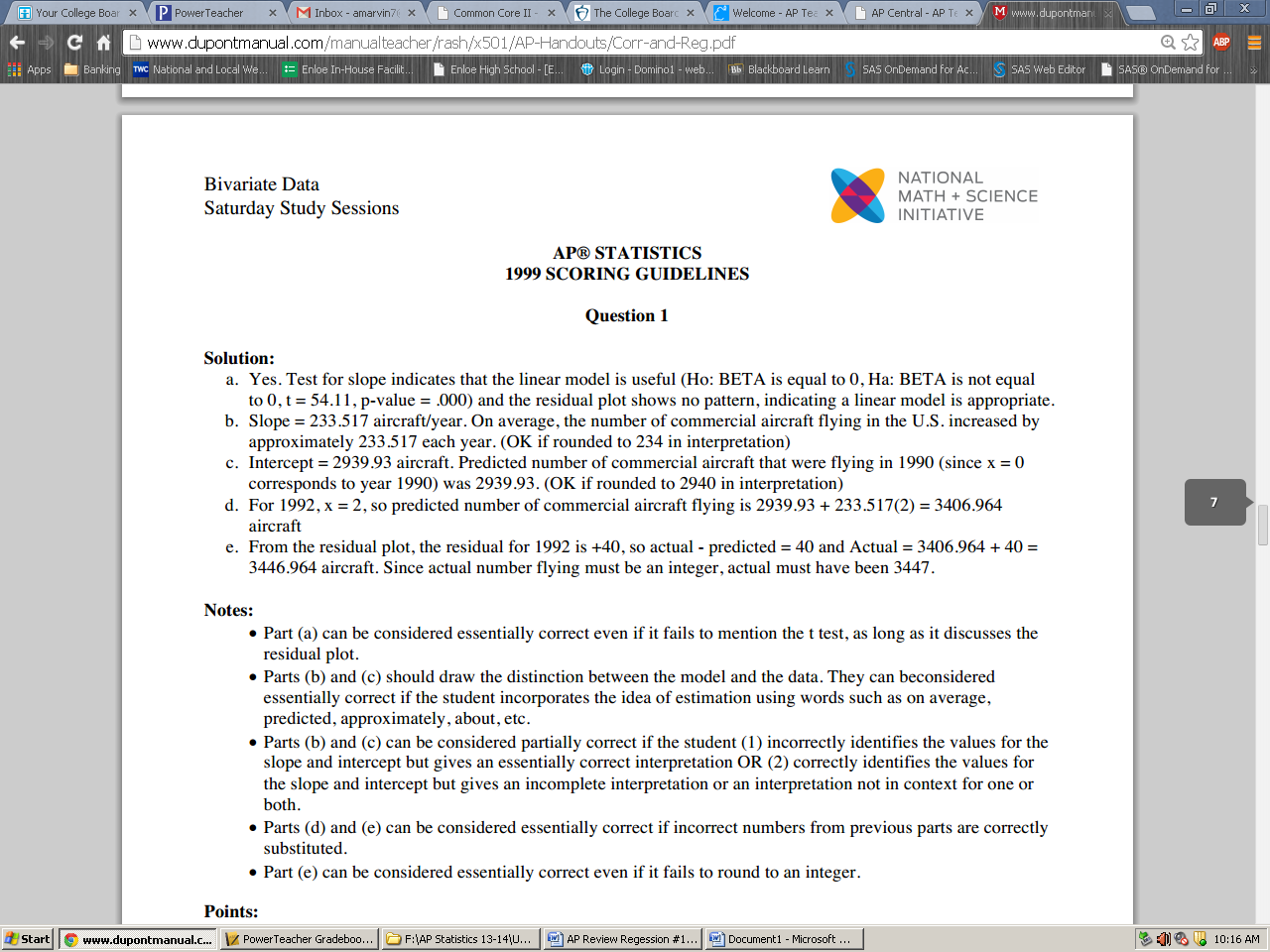 Review 2:1. B	2. B 	3. E	4. C	5. B	6. B 	7. B 	8. B2005 Question 1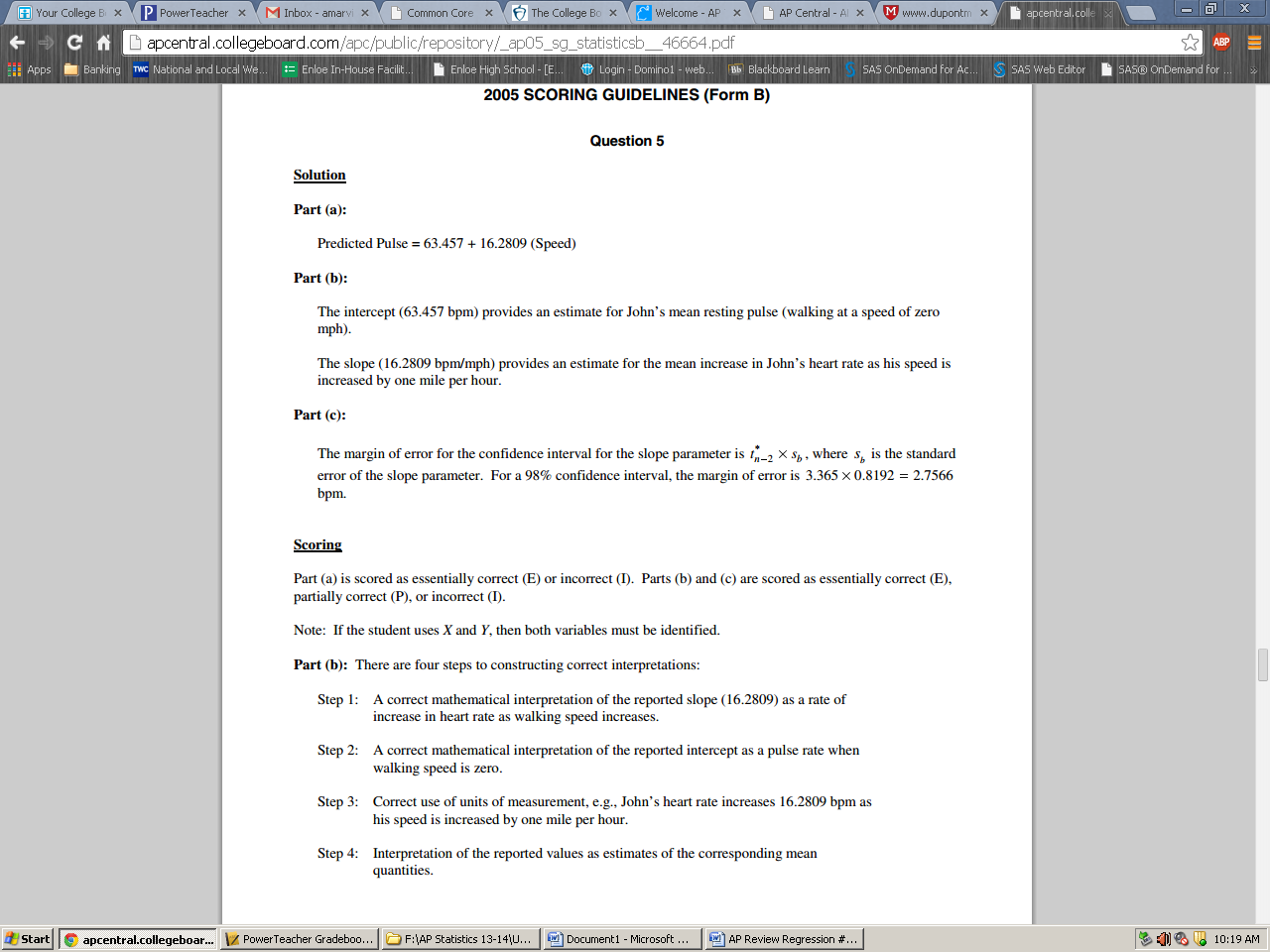 2002 Question 1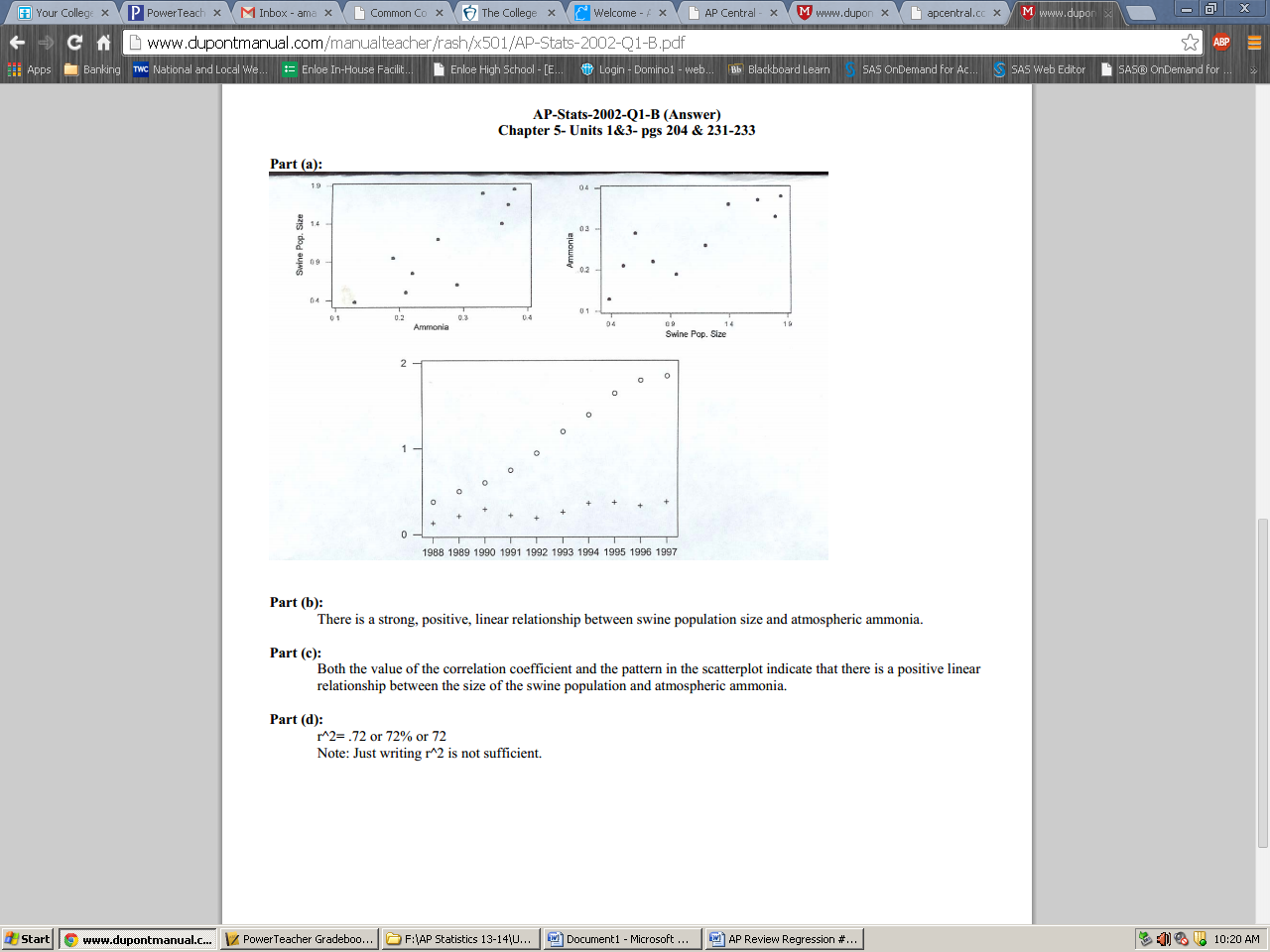 